Manuscript title (Concise and informative, 10-15 words, bold, 16pt, sentence case, centered)(empty line)Abstract: Abstract should be entered in this section with a maximum of 250 words. There should be no undefined abbreviations or unspecified references here. (12pt, justified).(empty line)Keywords: 4-6 keywords, which can be used for indexing purposes, separated by commas.(empty line)INTRODUCTION (Heading 1, Bold, uppercase, 14pt, centered)(empty line)The document should be written in English and should adhere to the textual and/or graphic requirements outlined in this template. Authors are advised to copy and paste their content into the proper places in this template. All of the colored instructional material that appears in brackets throughout the manuscript should be removed. (12pt, justified)(empty line)Each paragraph should be neither too long nor too short. Unnecessary abbreviations should be eliminated, and necessary ones should be explained in clear terms at first mention. Metric equivalents for all non-metric units should be provided. (empty line)Manuscript Preparation (Heading 2, bold, title case, 12pt, left aligned)(empty line)Page setup (Heading 3, italic, bold, sentence case, 12pt, left aligned)(empty line)Pages should be structured as A4-sized and single column.Pages should not be numbered.Single line spacing should be used with each paragraph separated by one empty line. (empty line)Subheadings: Subheading titles should be italic and placed to the left. Paragraphs should be justified. (empty line)Figures: Figures should be high-resolution (minimum 300dpi). Figures and captions should be centered. Captions should be placed directly beneath the figure. (empty line)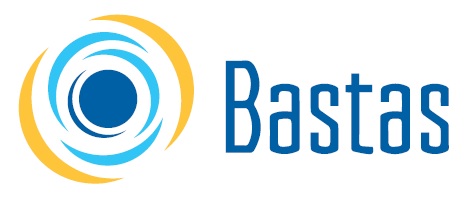 Figure 1. Sample figure (12pt, centered)(empty line)Tables: Tables and captions should be centered. Captions should be placed above the table.(empty line)Table 1. Sample table (12pt, centered)(empty line)REFERENCES(In this section, APA Style Manual (7th Edition) must be employed. Only the works cited in the text should be included. References must be alphabetically sorted. In-text citations include the last name of the authors and publication year (e.g., Armstrong & Towery, 2022; Kirginas, 2022). If there are three or more authors, last name of first author should be followed by et al. (e.g., Nyberg et al., 2020). Any self-identifying citation or reference should be blinded (Author, 2021; Author et al., 2022). For any matter not mentioned here, authors should consult APA Style Manuel (7th Edition))Armstrong, C. L., & Towery, N. A. (2022). Person or PC? A comparison of human and computer coding as content analyses tools evaluating severe weather. Online Journal of Communication and Media Technologies, 12(2), e202211. https://doi.org/10.30935/ojcmt/11572Author (2021).Author et al. (2022).Barkatsas, T., & McLaughlin, P. (Eds.). (2021). Authentic assessment and evaluation approaches and practices in a digital era: A kaleidoscope of perspectives. Brill.Bhagat, K. K., Chang, C. Y., & Huang, R. (2017). Integrating GeoGebra with TPACK in improving pre-service mathematics teachers’ professional development. In M. Chang, N.-S. Chen, R. Huang, Kinshuk, D. G. Sampson & R. Vasiu (Eds.), Proceedings of the 17th IEEE International Conference on Advanced Learning Technologies (ICALT 2017) (pp. 313-314). IEEE Computer Society.Chang, C. Y., Chien, Y. H., & Cheng, P. H. (2021, August). Educational reform in Taiwan: Comparison of curriculum contents [Paper presentation]. 2021 Annual Meeting of the Japan Society for Science Education (JSSE), Kagoshima, Japan.Kirginas, S. (2022). Improving students’ narrative skills through gameplay activities: A study of primary school students. Contemporary Educational Technology, 14(2), ep351. https://doi.org/10.30935/cedtech/11526 Nyberg, K., Koerber, S., & Osterhaus, C. (2020). How to measure scientific reasoning in primary school: A comparison of different test modalities. European Journal of Science and Mathematics Education, 8(3), 136-144. https://doi.org/10.30935/scimath/9552Ocean, J., Ersozlu, Z., & Hobbs, L. (2021). Using Q methodology to construct a questionnaire to explore the extent to which out-of-field and in field secondary school maths teachers value nine ‘military’ practices in mathematics education. In P. White, R. Tytler, J. P. Ferguson, & J. Cripps-Clarke (Eds.), Methodological approaches to STEM education research (pp. 151-170). Cambridge Scholars Publishing.Tufail, I. (2021). Secondary school science teachers’ Pedagogical Content Knowledge (PCK) in their classroom practice [Doctoral dissertation]. The University of Waikato.(empty line)APPENDIX(empty line)Supplementary materials can be included as appendices following the references.NameData GroupData GroupNameData 1Data 2Name 1Data 1,1Data 2,1Name 2Data 1,2Data 2,2Name 3Data 1,3Data 2,3Name 4Data 1,4Data 2,4